 Jake Chasan 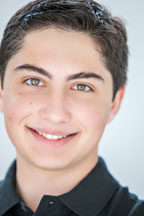 Jake Chasan began designing and building websites in 2008. He developed and maintains over 38 websites. Continuing to explore the rapidly progressive technology industry, he expanded his product line to include apps and code for other developers. Jake is proficient at Photoshop, Dreamweaver, Encore, Xcode, Eclipse, Final Cut Pro, and Sibelius. Jake's programming languages include, C, Objective C, Java, Javascript, HTML, and CSS. In 2010 Jake started producing apps for the iTunes App Store and the Google Play Store. Currently, he has eleven apps available for download including: AWELife, Office Trivia Quiz, Downton Trivia Quiz, Pranxter, Knights Polo, Booki It!, The Bishops School, Sherlock Trivia Quiz, Path to Eagle Scout, SignWriting, and SAT 2400 Grammar. In 2013 Jake began developing code for other app developers to use in their app designs. He launched several Plugins for sale in an app development market place, which include: Alert Menu, Store Viewer, Share Menu, Phone Dialer, Action Sheet Viewer, and Launch Screen. As a veteran developer he has 29,100 reputation points and over 1,630 posts assisting others in the development of apps.Jake studied Computer Science through Stanford University and the University of California, San Diego Extension Program. Jake's hobbies include music, glass art, and film. Jake enjoys capturing imagery through film, and made his first short movie at the age of eight. Jake has completed a documentary about the Panama Canal, wedding videos, montages, and volunteered his filmography skills to the WorldLink Peace Conferencing platform to help create a video explaining the program. Currently, Jake is expressing his love for filmography, by producing videos for his website clients, commercials for his apps, and tutorials on new Apple software. Jake's passion for music inspired him to write and perform the music for the apps he developed. He completed the Advanced Level 10 examination for the Music Teachers Association of California (MTAC) Certificate of Merit, receiving Excellent marks in Performance and Technique and a near perfect score on the Theory portion of the exam. Jake also perfected his piano skills at the Interlochen Center for the Arts in Interlochen, Michigan. His Advanced Level 10 repertoire included: Bach: Praeludium II BWV 871, Mozart: Sonata B flat Major K. 570, Field: Nocturne I Molto Moderato, Gershwin: Prelude II - Blue Lullaby, Czerny: School of Velocity: Op. 299 Book 3.Jake became an Eagle Scout on November 15, 2012, and received all three Eagle Palm Awards. He completed his Eagle Scout Project at The Bishop's School, by sound proofing the music rooms, and remains committed to serving the community through the Boy Scouts of America and the Congressional Award Program. He also volunteers actively in several areas around his local community, including the San Diego Model Rail Road Museum and the Scripps Institution of Oceanography. He obtained enough service hours to receive the Presidential Service Gold Award since the age of twelve and is a Congressional Award recipient. 